Lesen–Schreiben–Rechnen–KursFLAKS e.V. - Zentrum für Frauen in Altona und Mehrgenerationenhaus – bietet den Kurs „LESEN-SCHREIBEN-RECHNEN“ an. Der Kurs richtet sich an Frauen jeden Alters, die deutsche Muttersprachlerinnen sind - sowie an Frauen mit Migrationsgeschichte, die alltagstauglich Deutsch sprechen und im Alltag beim Lesen, Schreiben oder Rechnen Schwierigkeiten haben.Mit Kinderbetreuung / Der Einstieg ist möglich. 4.02. – 1.07.2022 (18 Termine) (außer 11. – 18.3.2022 + 15.4.2022)19.08. – 16.12.2022 (18 Termine) (durchgehend)Der Kurs ist kostenlosWas die Frauen über den Kurs sagen: „Wir treffen uns jeden Freitag von 14 bis 18 Uhr im FLAKS in Altona. Wir lernen in einer vertrauensvollen Umgebung und, tauschen uns dabei zu unterschiedlichen Themen aus. Die Inhalte des Kurses bestimmen wir gemeinsam. Wir probieren PC- Lernprogramme für Lesen, Schreiben und Rechnen aus. Wenn uns die Lern- und Übungszeit nicht ausreicht, können wir zusätzlich jeden Montag von 16 bis 18 Uhr beim Offenen Lerntreff im Flaks noch mehr lernen und üben. Wir werden bei den Angeboten fachlich von einer Anleiterin begleitet und unterstützt. Es gibt Kinderbetreuung, so dass wir unsere Kinder mitbringen können.Wir freuen uns über neue Teilnehmerinnen, die wir herzlich begrüßen.“ Interessierte Frauen können sich unter der Telefonnummer: 040-8969803 oder per E-Mail info@flaks-zentrum.de informieren bzw. anmelden. Bitte leiten Sie diese Information an Frauen weiter, die von dem Angebot profitieren könnten.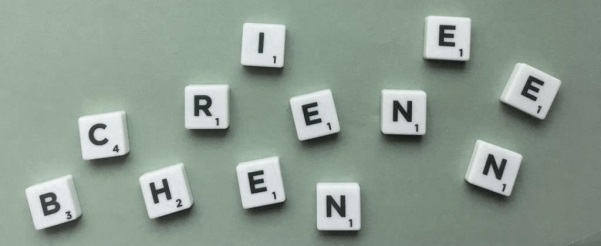 FLAKS e.V. - Zentrum für Frauen in Altona und MehrgenerationenhausAlsenstraße 33, 22769 Hamburg